Picasso Petite & Bon-A-Petite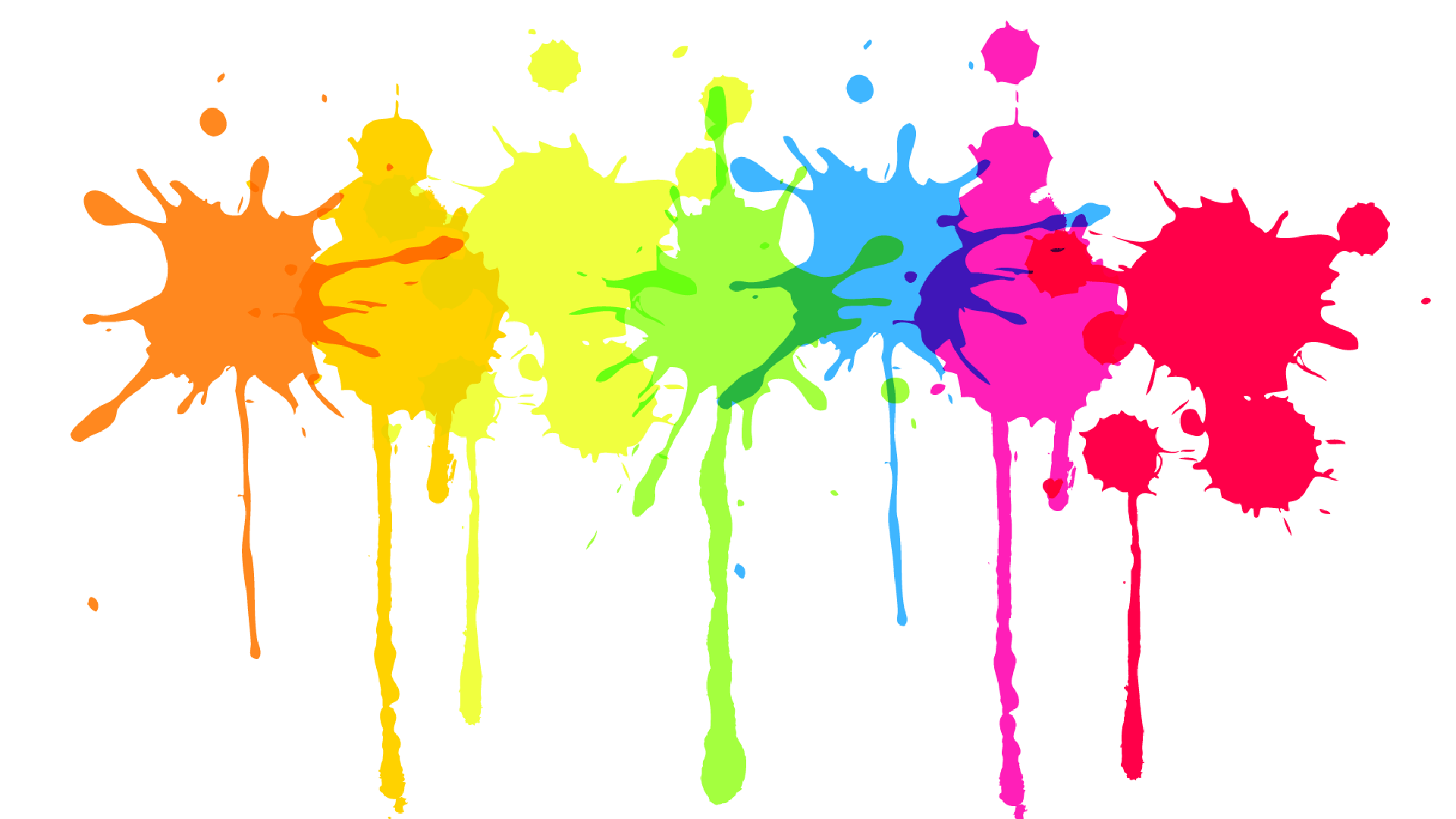  Art & Cooking Experiences“Every child is an artist.” – Pablo Picasso    Foster your child’s creativity & support school programs all at the same time!  Classes for 1st-8th grade students will be held one Friday in October, December, April & May. Space is limited & students must be registered in advance. To secure your child’s spot please complete the attached form & return with payment to the Parent Involvement & Resource Center (P.I.R.C.) located @ 450 E. Sixth S. in the Mary S. Black building.     Classes will be arranged to accommodate siblings & skill level & will last @ 1 ½ hours. You will be contacted at the ph. # listed on the signup form with the time block your child will be in once we have all of the signups. All classes will be held at the & students will enjoy a healthy snack while we go over that days’ lesson. Please let us know if your child has food allergies so we can plan accordingly.      For questions please contact Picasso Petite coordinator Krissi Tucker @   (775) 635-2886 ext. 1110 or (775) 340-7898, email ktucker@landernv.net  or stop by the L.C.S.D. Parent Involvement & Resource Center (P.I.R.C.)             Mon.-Thur. 8:00 a.m. – 4:00 p.m.Picasso PetiteStudent Signup FormCost:  $25.00 per class / $100 for 4 classes*Limited scholarships & sibling discounts for qualifying students courtesy of local businesses- Ask for details.Please circle the class(es) your child is interested in:Oct. 26- Fall Masterpiece painting class Signup by 10/01/18Dec. 7- Christmas Cookies, Cocoa & Craft Class Signup by 11/17/18Apr. 5- Mother’s Day project  Signup by 3/20/19 (Gift will be wrapped & sent home w/ artist at the end of April)May 3- Father’s Day project  Signup by 4/20/19  (Gift will be wrapped & sent home w/ artist at the end of May)Child’s Name:_____________________________________Grade:_____Food allergy   Y / N__If yes please list here: ____________________________Parents Name:                                                  Phone #:___________PTA member?  Y   NWe use the texting app ‘Remind’ to send reminders about classes. Can we text to this #? Y  N# of classes selected:_______Amount Paid: $___________(Checks payable to LCSD  PIRC)******Please read &complete Payment/Attendance agreement on reverse******Office use only: Amount Rcvd $________cash or check (check #______) Initial_____Picasso Petite Payment & Attendance Agreement     The Picasso Petite Art Experience is being implemented to raise funds for various L.C.S.D. school programs that benefit a majority of students & encourage family engagement in our school district. Some of these programs include WATCH D.O.G.S. (Dads of Great Students), Muffins w/ Moms, L.C.S.D. Parent Involvement Resource Center (P.I.R.C.), Wise Women School Quilt Project, Volunteer/Staff Appreciation, PTC childcare, Back to School breakfast for parents.     Unfortunately fundraising is a necessity early in the year to ensure these programs & resources remain available to the children & families in our community. In the past these programs have been supported by funds raised through PTA catalog sales. We hate those as much as most parents so we got creative & decided to offer something that kids just don’t get enough of these days – ART!        Because the programs listed above are dependent on the funds raised through Picasso Petite we ask that classes are paid for in advance to prevent program delays. This also allows us to purchase all of the supplies needed for each class in advance ensuring that our artists & instructors have everything needed for their projects. Please read & sign that you understand the following conditions before signing your child up.Funds raised through the Picasso Petite art program will be applied to L.C.S.D. PIRC programs. Therefore, while we will reschedule qualifying artists, refunds will not be given for missed classes*. The only exception will be classes missed due to a permanent move from our school district.If your child must miss a scheduled class we ask that the coordinator be notified as far in advance as possible so that a child on our waiting list can participate. If the coordinator is notified of your child’s absence at least 24 hours in advance we will reschedule him/her free of charge for an upcoming class with available space. Please note that some upcoming classes may not have space available. We understand that not all absences will allow for advanced notice. If your child wakes up ill or you have a family emergency the day of your child’s scheduled class, please contact the coordinator before the start of class so we can invite a child from our waiting list to participate. If the coordinator is notified before the start of class we will prioritize him/her on the waiting list for an upcoming class.Students will only be rescheduled If the coordinator is notified that a child will be absent. No shows will not be rescheduled or prioritized but can be added to the waiting list for upcoming classes. We cannot guarantee upcoming class availability. Parent Name (print):________________________________________________________Parent Signature:______________________________________________Date:_________Picasso PetiteArtist AgreementIn order for every artist to enjoy the time they spend in our Picasso Petite studio it is important that everyone agrees to the following rules.Please read & sign the following agreement.Artist:As an artist I will listen and follow directions during my time at the Picasso Petite studio.I will focus on my project and keep my hands, feet, body & supplies to myself unless a project requires artists to share supplies.I will speak quietly and raise my hand for help as to not distract other artists.As an artist I will treat the studio, supplies, instructors and fellow artists with respect & kindness.I will always try my best & be the best Picasso Petite artist I can be.(Artist Signature)________________________________________________Parent of artist:I will support &encourage my child to follow the rules listed above and make the most of his/her time as a Picasso Petite artist.I will make sure my child arrives on time to the studio & is picked up promptly after class.I will take pride in knowing that I am supporting programs in my childs’ school while providing him/her with a great opportunity to explore the arts. (Parent Siganature)___________________________________Date:__________Thank you for partnering with  L.C.S.D. Parent Involvement & Resource Center (‘the P.I.R.C.’) to offer programs, resources & opportunities for the students & families in our community. We appreciate your support!